Реестр расположения имеющегося контейнерного оборудования для накопления твердых коммунальных отходов на территории Агинского сельсовета Саянского района  Красноярского краяИтого: по состоянию на 25.04.2022 год размещено 309 бак.Схема планируемого расположения мест сбора ТКО на территории Агинского сельсовета Саянского района Красноярского краяс. Агинское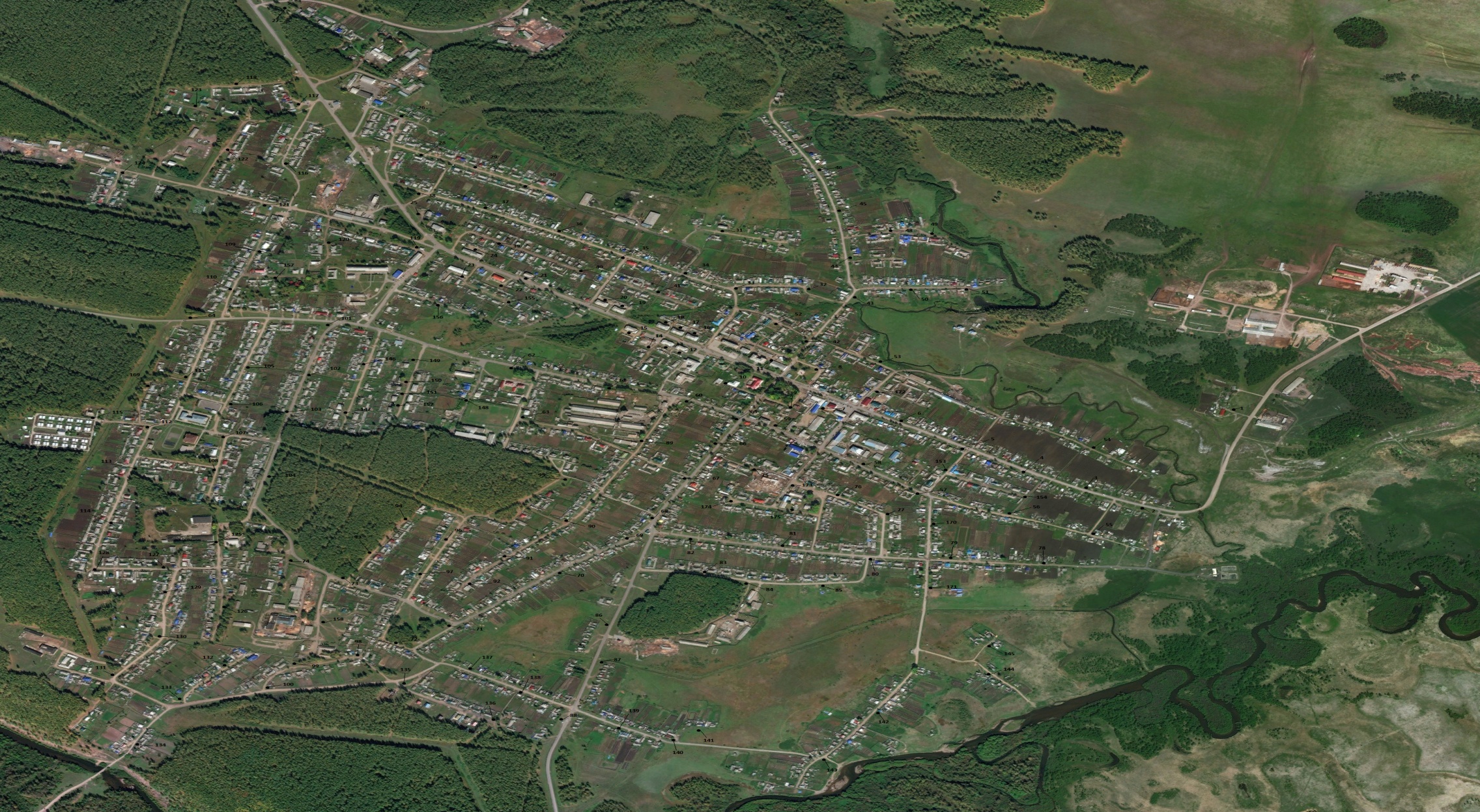 Схема планируемого расположения мест сбора ТКО на территории Агинского сельсовета Саянского района Красноярского краяс. Агинское ( ул. Поселок Льнозавод)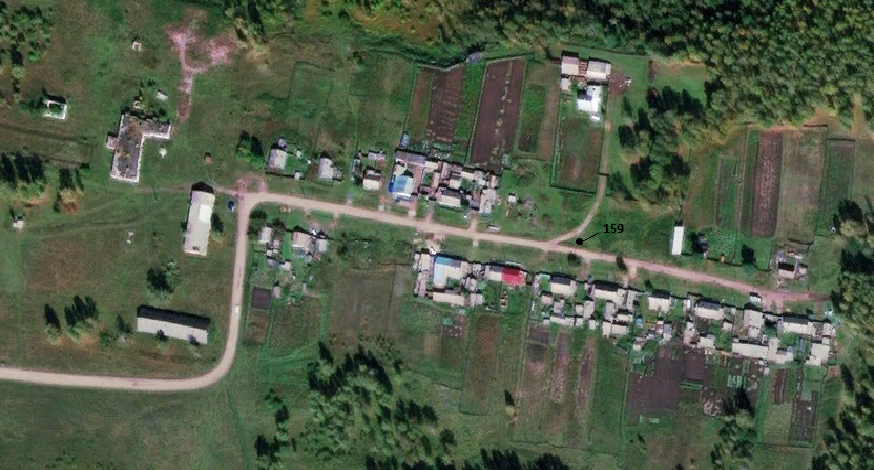 Схема планируемого расположения мест сбора ТКО на территории Агинского сельсовета Саянского района Красноярского краяс. Агинское (п.Балдара)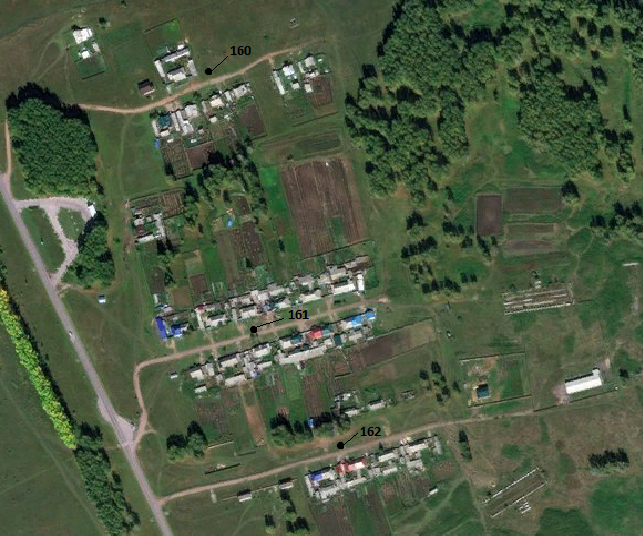 Схема планируемого расположения мест сбора ТКО на территории Агинского сельсовета Саянского района Красноярского краяс. Агинское (ул.Павловка)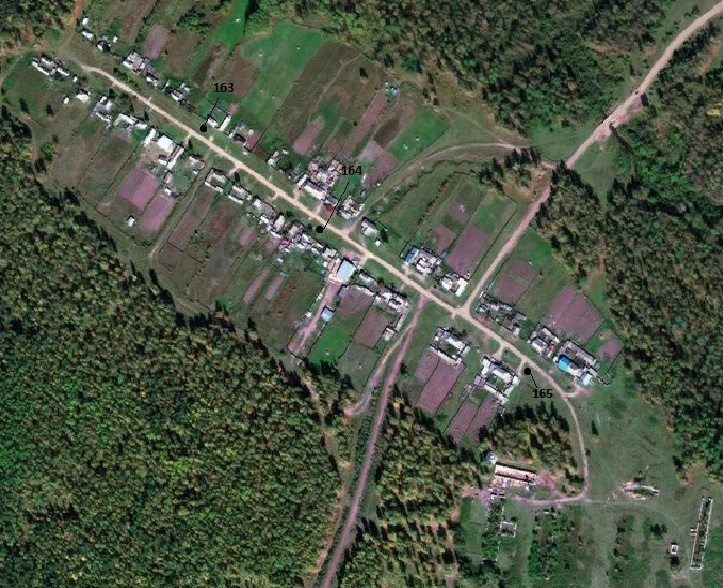 Схема планируемого расположения мест сбора ТКО на территории Агинского сельсовета Саянского района Красноярского краяс. Агинское (п.Вятка)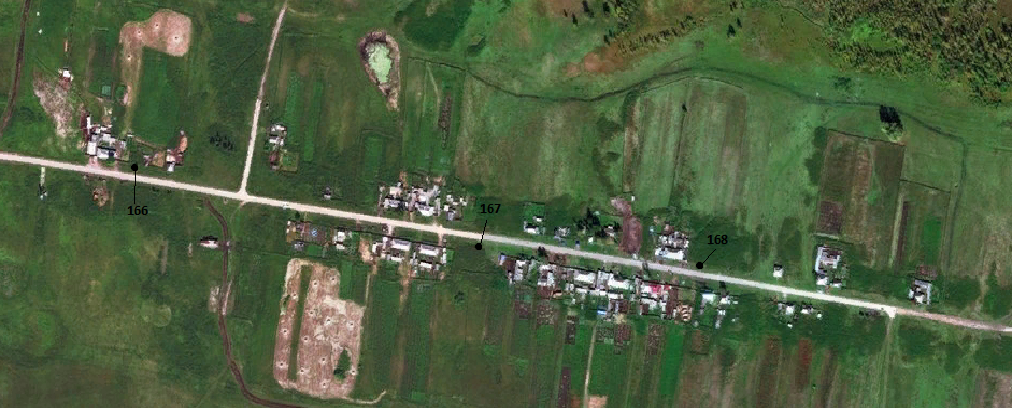 № п/пМесто расположения контейнерного оборудованияМесто расположения контейнерного оборудованияМесто расположения контейнерного оборудованияМесто расположения контейнерного оборудованияМесто расположения контейнерного оборудованияКонтейнеры для несортированных отходовКонтейнеры для несортированных отходовКонтейнеры для несортированных отходов№ п/пМуниципальное образованиеНаселенный пунктУлицаДомПримечание№ места контейнерного оборудованияКол-воЕмкость (отдельного контейнера)Саянский районсело АгинскоеСоветская110,75Саянский районсело АгинскоеСоветская310,75Саянский районсело АгинскоеСоветская1820,75Саянский районсело АгинскоеСоветская3320,75Саянский районсело АгинскоеСоветская5020,75Саянский районсело АгинскоеСоветская6420,75Саянский районсело АгинскоеСоветская13910,75Саянский районсело АгинскоеСоветская15220,75Саянский районсело АгинскоеСоветская15420,75Саянский районсело АгинскоеСоветская15620,75Саянский районсело АгинскоеСоветская15820,75Саянский районсело АгинскоеСоветская16320,75Саянский районсело АгинскоеСоветская16520,75Саянский районсело АгинскоеСоветская16720,75Саянский районсело АгинскоеСоветская16920,75Саянский районсело АгинскоеСоветская17120,75Саянский районсело АгинскоеСоветская19220,75Саянский районсело АгинскоеСоветская201а10,75Саянский районсело АгинскоеСоветская20420,75Саянский районсело АгинскоеСоветская21020,75Саянский районсело АгинскоеСоветская22120,75Саянский районсело АгинскоеСоветская22810,75Саянский районсело АгинскоеСоветская24520,75Саянский районсело АгинскоеСоветская24910,75Саянский районсело АгинскоеДорожников2110,75Саянский районсело АгинскоеЗаводская620,75Саянский районсело АгинскоеПионерская1510,75Саянский районсело АгинскоеПионерская3820,75Саянский районсело АгинскоеПионерская4210,75Саянский районсело АгинскоеПионерская4630,75Саянский районсело АгинскоеЗеленая820,75Саянский районсело АгинскоеЗеленая1320,75Саянский районсело АгинскоеЗеленая3010,75Саянский районсело АгинскоеЗеленая4310,75Саянский районсело АгинскоеЗеленая5510,75Саянский районсело АгинскоеЗеленая5610,75Саянский районсело АгинскоеЗеленая6510,75Саянский районсело АгинскоеЗеленая6910,75Саянский районсело АгинскоеЗеленая7710,75Саянский районсело АгинскоеЗеленая6910,75Саянский районсело АгинскоеЗеленая9610,75Саянский районсело Агинское60 лет СССР110,75Саянский районсело Агинское60 лет СССР1210,75Саянский районсело Агинское60 лет СССР2010,75Саянский районсело Агинское60 лет СССР3020,75Саянский районсело АгинскоеОктябрьская1020,75Саянский районсело АгинскоеОктябрьская2710,75Саянский районсело АгинскоеОктябрьская2810,75Саянский районсело АгинскоеОктябрьская2910,75Саянский районсело АгинскоеОктябрьская5610,75Саянский районсело АгинскоеОктябрьская5910,75Саянский районсело АгинскоеОктябрьская7810,75Саянский районсело АгинскоеОзерная210,75Саянский районсело АгинскоеОзерная910,75Саянский районсело АгинскоеПартизанская1030,75Саянский районсело АгинскоеПриречная920,75Саянский районсело АгинскоеПриречная1510,75Саянский районсело АгинскоеПриречная2510,75Саянский районсело АгинскоеПриречная3910,75Саянский районсело АгинскоеПриречная4310,75Саянский районсело АгинскоеПриречная4710,75Саянский районсело АгинскоеКрасноармейская310,75Саянский районсело АгинскоеКрасноармейская1310,75Саянский районсело АгинскоеКрасноармейская2710,75Саянский районсело АгинскоеКрасноармейская3710,75Саянский районсело АгинскоеКрасноармейская49г10,75Саянский районсело АгинскоеКрасноармейская4820,75Саянский районсело АгинскоеКрасноармейская7210,75Саянский районсело АгинскоеКрасноармейская8110,75Саянский районсело АгинскоеКрасноармейская9010,75Саянский районсело АгинскоеКрасноармейская9210,75Саянский районсело АгинскоеКрасноармейская9410,75Саянский районсело АгинскоеКрасноармейская9710,75Саянский районсело АгинскоеКрасноармейская10110,75Саянский районсело АгинскоеКрасноармейская106а10,75Саянский районсело АгинскоеКрасноармейская10710,75Саянский районсело АгинскоеКрасноармейская10820,75Саянский районсело АгинскоеКомсомольская1410,75Саянский районсело АгинскоеКомсомольская2010,75Саянский районсело АгинскоеКомсомольская3010,75Саянский районсело АгинскоеКомсомольская5110,75Саянский районсело АгинскоеКомсомольская6010,75Саянский районсело АгинскоеКомсомольская7810,75Саянский районсело АгинскоеКомсомольская9610,75Саянский районсело АгинскоеКомсомольская12410,75Саянский районсело АгинскоеКомсомольская12710,75Саянский районсело АгинскоеКомсомольская13310,75Саянский районсело АгинскоеКомсомольская13510,75Саянский районсело АгинскоеДружбы310,75Саянский районсело АгинскоеДружбы810,75Саянский районсело АгинскоеДружбы1210,75Саянский районсело АгинскоеДружбы1810,75Саянский районсело АгинскоеДружбы1920,75Саянский районсело АгинскоеФомичёва710,75Саянский районсело АгинскоеФомичёва1710,75Саянский районсело АгинскоеФомичёва3110,75Саянский районсело АгинскоеФомичёва4010,75Саянский районсело АгинскоеФомичёва4320,75Саянский районсело АгинскоеФомичева50а10,75Саянский районсело АгинскоеФомичева6910,75Саянский районсело АгинскоеФомичева8120,75Саянский районсело АгинскоеКолхозная310,75Саянский районсело АгинскоеКолхозная1310,75Саянский районсело АгинскоеКолхозная1610,75Саянский районсело АгинскоеКолхозная3210,75Саянский районсело АгинскоеСадовая310,75Саянский районсело АгинскоеСадовая410,75Саянский районсело АгинскоеСадовая610,75Саянский районсело АгинскоеСадовая1610,75Саянский районсело АгинскоеСадовая2420,75Саянский районсело АгинскоеСадовая2820,75Саянский районсело АгинскоеСадовая4610,75Саянский районсело АгинскоеСадовая5310,75Саянский районсело АгинскоеПарковая210,75Саянский районсело АгинскоеПарковая510,75Саянский районсело АгинскоеПарковая1010,75Саянский районсело АгинскоеПарковая2010,75Саянский районсело АгинскоеПарковая1610,75Саянский районсело АгинскоеПарковая2910,75Саянский районсело АгинскоеДавыденко3личный10,75Саянский районсело АгинскоеДавыденко510,75Саянский районсело АгинскоеДавыденко1310,75Саянский районсело АгинскоеДавыденко1710,75Саянский районсело АгинскоеДавыденко1910,75Саянский районсело АгинскоеДавыденко2110,75Саянский районсело АгинскоеДавыденко2310,75Саянский районсело Агинское9 мая310,75Саянский районсело Агинское9 мая1310,75Саянский районсело Агинское9 мая2110,75Саянский районсело Агинское9 мая2510,75Саянский районсело Агинское9 мая3620,75Саянский районсело Агинское9 мая3910,75Саянский районсело АгинскоеЮбилейная110,75Саянский районсело АгинскоеЮбилейная2310,75Саянский районсело АгинскоеЮбилейная2710,75Саянский районсело АгинскоеЮбилейная3710,75Саянский районсело АгинскоеСтроительная1130,75Саянский районсело АгинскоеСтроительная1710,75Саянский районсело АгинскоеСтроительная2230,75Саянский районсело АгинскоеСтроительная2510,75Саянский районсело АгинскоеСтроительная3410,75Саянский районсело АгинскоеАэродромная1а20,75Саянский районсело АгинскоеАэродромная320,75Саянский районсело АгинскоеАэродромная920,75Саянский районсело АгинскоеАэродромная1520,75Саянский районсело АгинскоеАэродромная1920,75Саянский районсело АгинскоеАэродромная2110,75Саянский районсело АгинскоеАэродромная2220,75Саянский районсело АгинскоеАэродромная22а10,75Саянский районсело АгинскоеАэродромная2410,75Саянский районсело АгинскоеАэродромная3320,75Саянский районсело АгинскоеАэродромная4120,75Саянский районсело АгинскоеАэродромная5110,75Саянский районсело АгинскоеАэродромная5710,75Саянский районсело АгинскоеАэродромная5910,75Саянский районсело Агинскоеп.Ветеран140,75Саянский районсело АгинскоеЮности610,75Саянский районсело АгинскоеЮности1010,75Саянский районсело АгинскоеЮности1210,75Саянский районсело АгинскоеЮности1620,75Саянский районсело АгинскоеЮности2010,75Саянский районсело АгинскоеЭнергетиков220,75Саянский районсело АгинскоеЭнергетиков620,75Саянский районсело АгинскоеЭнергетиков720,75Саянский районсело АгинскоеЭнергетиков920,75Саянский районсело АгинскоеЭнергетиков1510,75Саянский районсело АгинскоеЭнергетиков2110,75Саянский районсело АгинскоеЭнергетиков2420,75Саянский районсело АгинскоеЭнергетиков2710,75Саянский районсело АгинскоеЭнергетиков2920,75Саянский районсело АгинскоеЭнергетиков3010,75Саянский районсело АгинскоеЭнергетиков3310,75Саянский районсело АгинскоеЭнергетиков3810,75Саянский районсело АгинскоеЭнергетиков4010,75Саянский районсело АгинскоеАвтотранспортная510,75Саянский районсело АгинскоеАвтотранспортная1110,75Саянский районсело АгинскоеАвтотранспортная1910,75Саянский районсело АгинскоеТеплухина110,75Саянский районсело АгинскоеТеплухина810,75Саянский районсело АгинскоеМелиоративная310,75Саянский районсело АгинскоеМелиоративная1120,75Саянский районсело АгинскоеМелиоративная1910,75Саянский районсело АгинскоеМелиоративная2320,75Саянский районсело АгинскоеМелиоративная2410,75Саянский районсело АгинскоеМелиоративная3410,75Саянский районсело Агинское8 марта1220,75Саянский районсело Агинское8 марта2610,75Саянский районсело АгинскоеЕсенина220,75Саянский районсело АгинскоеЕсенина410,75Саянский районсело АгинскоеЕсенина1610,75Саянский районсело АгинскоеТрактовая120,75Саянский районсело АгинскоеТрактовая510,75Саянский районсело АгинскоеТрактовая1710,75Саянский районсело АгинскоеТрактовая3320,75Саянский районсело АгинскоеТрактовая4010,75Саянский районсело АгинскоеПервомайская1610,75Саянский районсело АгинскоеПервомайская4020,75Саянский районсело АгинскоеПервомайская4610,75Саянский районсело АгинскоеНабережная910,75Саянский районсело АгинскоеПросвещение210,75Саянский районсело АгинскоеПросвещение510,75Саянский районсело АгинскоеПросвещение910,75Саянский районсело АгинскоеПросвещение1620,75Саянский районсело АгинскоеСпортивная1в10,75Саянский районсело АгинскоеСпортивная620,75Саянский районсело АгинскоеСпортивная910,75Саянский районсело АгинскоеСпортивная1010,75Саянский районсело АгинскоеСпортивная1230,75Саянский районсело АгинскоеСпортивная1510,75Саянский районсело АгинскоеДзержинского810,75Саянский районсело АгинскоеДзержинского2 а10,75Саянский районсело Агинское40 лет Победы610,75Саянский районсело АгинскоеЛесная210,75Саянский районсело АгинскоеЛесная1610,75Саянский районсело АгинскоеЛесная2710,75Саянский районсело АгинскоеЛесная3110,75Саянский районсело Агинскоемкр.Больничный510,75Саянский районсело АгинскоеПлощадь труда210,75Саянский районсело АгинскоеПос.Льнозавода410,75Саянский районсело АгинскоеПос.Льнозавода1110,75Саянский районсело АгинскоеПос.Льнозавода1510,75Саянский районсело АгинскоеПос.Льнозавода2310,75Саянский районсело АгинскоеПер.Садоый210,75Саянский районсело Агинское50 лет Победы5010,75Саянский районсело Агинское п.БалдараСтаханова410,75Саянский районсело Агинское п.БалдараКовалева410,75Саянский районсело Агинское п.БалдараКовалева1010,75Саянский районсело АгинскоеПавловка810,75Саянский районсело АгинскоеПавловка1210,75Саянский районсело АгинскоеПавловка3110,75Саянский районсело АгинскоеПавловка3410,75Саянский районсело АгинскоеЮжная710,75Саянский районсело АгинскоеЮжная1310,75Саянский районсело АгинскоеЮжная2410,75Саянский районсело АгинскоеШкольная110,75Саянский районсело АгинскоеШкольная710,75Саянский районсело АгинскоеШкольная2110,75Саянский районсело АгинскоеШкольная3010,75Саянский районсело АгинскоеШкольная4810,75